Инфографика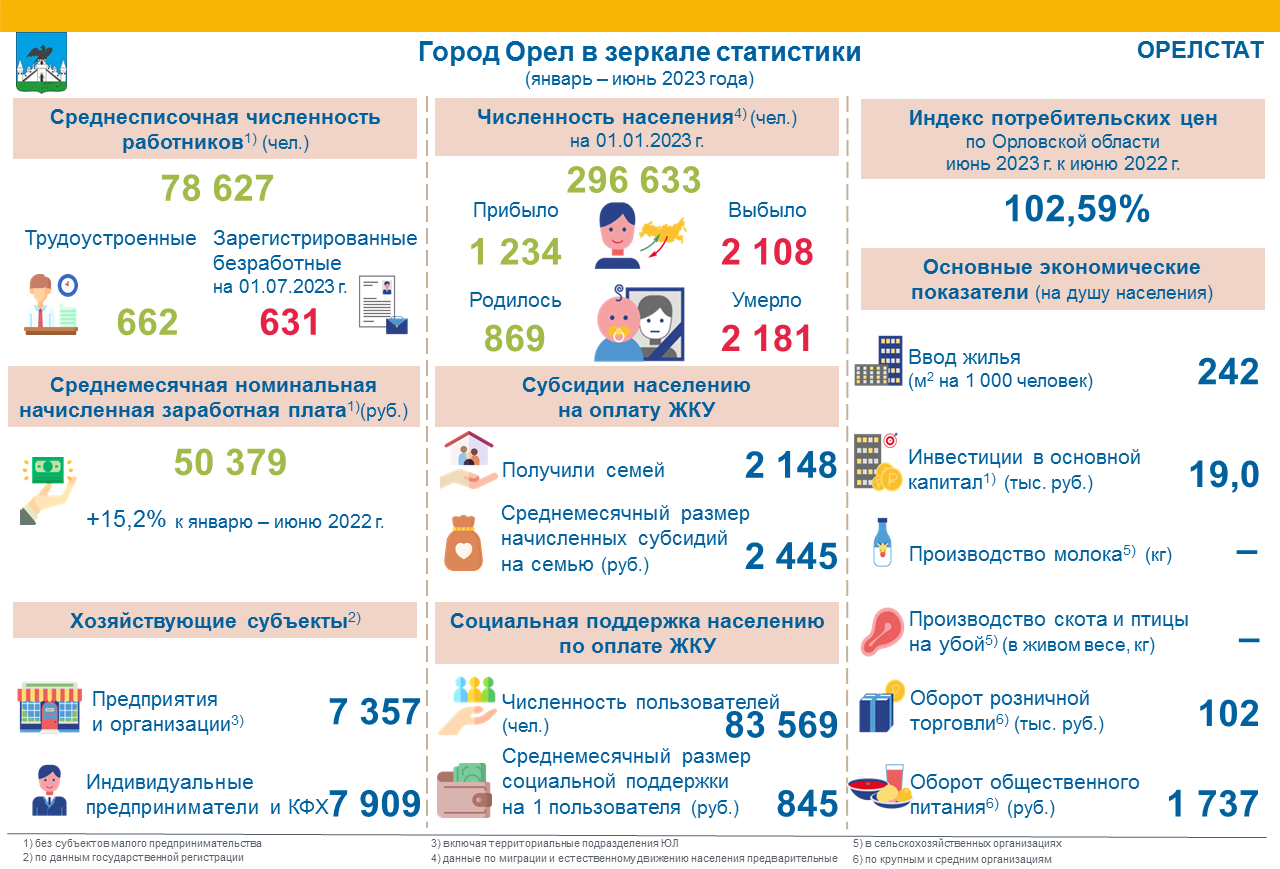 Основные  показатели социально-экономического развития города Орла 
за 1 полугодие 2023 годаОсновные  показатели социально-экономического развития города Орла 
за 1 полугодие 2023 годаОсновные  показатели социально-экономического развития города Орла 
за 1 полугодие 2023 годаНаименование показателяЯнварь-июнь
2023 годаТемп роста к  январю-июню
2022 годаКоличество хозяйствующих субъектов на конец периода, единиц1516698,6%Количество субъектов малого и среднего предпринимательства (СМСП) по данным Единого реестра СМСП на конец периода - всего1235499,8%в том числе:Количество субъектов малого и среднего предпринимательства по данным Единого реестра СМСП1235499,8%из них:юридические лица498497,1%индивидуальные предприниматели7370101,7%Оборот крупных и средних предприятий города Орла по всем видам экономической деятельности, млн.рублей144238,3100,8%ПромышленностьОтгружено товаров собственного производства (по крупным и средним предприятиям промышленности), млн. руб.44798,088,3%в том числе:водоснабжение; водоотведение, организация сбора и утилизации отходов, деятельность по ликвидации загрязнений1577,686,6%    в том числе:забор, очистка и распределение воды, сбор и обработка сточных вод сбор, обработка и утилизация отходов1169,079,7%обеспечение электрической энергией, газом и паром; кондиционирование воздуха7124,4110,6%обрабатывающие производства36096,085,1%    в том числе:производство пищевых продуктов13044,579,3%производство одежды161,060,9%производство резиновых и пластмассовых изделий2955,4110,9%производство химических веществ и химических продуктов351,790,4%производство прочей неметаллической минеральной продукции…производство готовых металлических изделий, кроме машин и оборудования751,5101,0%производство компьютеров, электронных и оптических изделий3495,9141,7%производство машин и оборудования, не включенных в другие группировки3664,153,2%производство электрического оборудования2268,7118,5%Индекс цен предприятий - производителей на промышленную продукцию (на конец периода к декабрю предыдущего года)102,1%СтроительствоОборот крупных и средних организаций по виду деятельности "строительство"3820,1увеличение в 3,6 разаВведено в действие общей площади  жилых помещений домов, тыс. кв. м71,8113,9%Потребительский рынокОборот розничной торговли по крупным и средним организациям, млн. руб.30459,4111,3%Оборот общественного питания по крупным и средним организациям, млн. руб.519,7175,8%Занятость и безработицаСреднесписочная численность работников по крупным и средним организациям, чел. 7862799,90%в том числе по видам деятельности сельское,лесное хозяйство, охота, рыболовство и рыбоводство868101,6%обрабатывающие производства1018192,3%обеспечение электрической энергией, газом и паром; кондиционирование воздуха323899,2%водоснабжение; водоотведение, организация сбора и утилизации отходов, деятельность по ликвидации загрязнений99096,7%строительство100397,2%торговля 787895,3%транспортировка и хранение5343104,6%деятельность гостиниц и и предприятий общепита53898,9%деятельность в области информации и связи3620120,0%деятельность финансовая и страховая247191,4%деятельность по операциям с недвижимым имуществом63762,9%деятельность профессиональная, научная и техническая1170137,6%деятельность административная и сопутствующие допуслуги2213137,9%государственное управление и обеспечение военной безопасности; социальное обеспечение10640103,1%образование14757101,8%деятельность в области здравоохранения и  социальных услуг1091997,0%деятельность в области культуры, спорта, организации досуга и развлечений180591,8%предоставление прочих видов услуг33897,1%Безработица официальная на конец периода, чел.Численность пенсионеров, чел. (отчетность ежеквартальная)На 01.07.2023 годаНа 01.07.2023 годаЧисленность пенсионеров, чел. (отчетность ежеквартальная)9911798,3%Доходы населения, уровень жизни Среднемесячная начисленная заработная плата по крупным и средним предприятиям и организациям, руб.50379115,2%в том числе по видам деятельности:сельское, лесное хозяйство, охота, рыболовство и рыбоводство60594107,8%обрабатывающие производства56398118,0%обеспечение электрической энергией, газом и паром; кондиционирование воздуха51964114,3%водоснабжение; водоотведение, организация сбора и утилизации отходов, деятельность по ликвидации загрязнений37776109,6%строительство45292115,5%торговля 48728111,2%транспортировка и хранение55063118,2%деятельность гостиниц и  предприятий общепита40108113,6%деятельность в области информации и связи46031115,9%деятельность финансовая и страховая71469115,8%деятельность по операциям с недвижимым имуществом39158121,2%деятельность профессиональная, научная и техническая57469101,8%деятельность административная и сопутствующие допуслуги37903112,2%государственное управление и обеспечение военной безопасности; социальное обеспечение53924109,7%образование47766123,1%деятельность в области здравоохранения и  социальных услуг42578113,4%деятельность в области культуры, спорта, организации досуга и развлечений41394119,6%предоставление прочих видов услуг33710110,8%Средний размер пенсии на конец периода, руб. (отчетность квартальная)На 01.07.2023 годаНа 01.07.2023 годаСредний размер пенсии на конец периода, руб. (отчетность квартальная)19962,61106,1%Сводный индекс потребительских цен по всем товарам и услугам (отчетный месяц к декабрю предыдущего года)101,7%отдельно по платным услугам103,8%по продовольственным товарам101,2%по непродовольственным товарам100,7%Индекс потребительских цен за истекший период с начала года к соответствующему периоду предыдущего года105,5%ДемографияЧисленность постоянного населения на 1 января 2023 года, тыс. чел296633АППГ-  (298172)Число родившихся по данным Орелстата, чел.86990,1%Число умерших , чел.218181,2%Естественный прирост (-убыль) населения с начала года, чел.-1312АППГ (-1723)* АППГ - аналогичный показатель прошлого года